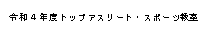 １　日　時　令和５年２月２３日(木・祝)　１０：００～１２：００ ２　会　場　ピースリーホームバンブー総合公園　体育館　　３　対　象　市内小中学校および義務教育学校の児童生徒（バドミントンの経験は問わない。）　  　　　　市内高校生以上の初心者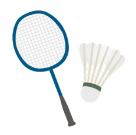 ４　定　員　３０人（先着順）※定員に達したら，締め切ります。　　５　参加費　無　料　　　　　　６　講　師  広島ガスバドミントン部７　申　込  次の参加申込書に御記入の上，竹原市教育委員会 文化生涯学習課 生涯学習係（竹原市役所２階）に御提出ください。受付時間：平日８時３０分～１７時８　持ち物　運動のできる服装，体育館シューズ，ラケット（初心者にはラケットの貸出あり），タオル，水分補給用の飲み物など必要なものを御持参ください。９　その他　写真等を撮影し，竹原市の広報，ＳＮＳ等で使用しますので，御了承ください。新型コロナウイルス感染状況によっては，中止とする場合があります。感染予防のため手指消毒等をしていただき，運動時以外はマスクを着用してください。 当日，体調がすぐれない場合は，参加を御遠慮ください。10　問合先　竹原市教育委員会 文化生涯学習課 生涯学習係　☎（０８４６）２２－２３２８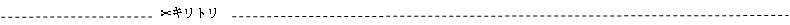 №　注意事項　中学生以下は，全て御記入ください。高校生以上は，※印以外を御記入ください。◆誓約事項①バドミントン教室参加にあたり，健康管理には十分配慮し，当日，万一の事故に対しても保護者の責任において処理し，主催者に対し迷惑をおかけしません。②①の誓約条件で，令和５年２月２３日（木・祝）に開催されるバドミントン教室に参加することを承諾します。ふりがな※学年※学年性別参加者氏名男　・　女※保護者承諾中学生以下のみ記入保護者氏名下記の誓約事項に同意の上で申し込みます。（中学生以下の方）保護者氏名下記の誓約事項に同意の上で申し込みます。（中学生以下の方）緊急時連絡先住所〒〒〒〒〒※学校名所属名※初心者　・　経験者（いずれかに○をしてください　）※初心者　・　経験者（いずれかに○をしてください　）ラケット持参・貸出希望（いずれかに○をしてください　）ラケット持参・貸出希望（いずれかに○をしてください　）